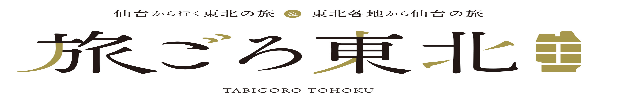 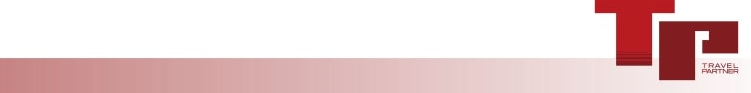 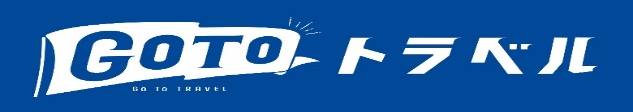 【お申込みパターン】　＊以下のいずれかの方法でお申込み下さい。☎ 022-253-7753　①お電話にてお申込みの場合、上記の項目を当社スタッフへ口頭にてお伝え下さい。📠 022-253-7743　②ファクシミリにてお申込みの場合、当書面に全て記入し左記へそのまま送信願います。✉ sdj001@travelpartner.jp　③メールにてお申込みの場合、当書面に全て記入し左記へ配信願います。レンタカーで行く‼ゴルフ＆宿泊1泊1プレイ／申込書発　着　地発　着　地＊いずれかに〇印をお願いします。青森県　／　秋田県　／　岩手県　／　山形県　／　福島県＊いずれかに〇印をお願いします。青森県　／　秋田県　／　岩手県　／　山形県　／　福島県＊いずれかに〇印をお願いします。青森県　／　秋田県　／　岩手県　／　山形県　／　福島県＊いずれかに〇印をお願いします。青森県　／　秋田県　／　岩手県　／　山形県　／　福島県希望ゴルフコース希望ゴルフコース＊いずれかに☑印をお願いします。　　　　　　　　　　　　　　　　　　　　　　　　　　　　　　　　　　　　㊟ゴルフプレイは出発日(1日目)になります。□　泉国際ゴルフ倶楽部□　仙台ヒルズゴルフ倶楽部□　太白カントリークラブ秋保コース＊いずれかに☑印をお願いします。　　　　　　　　　　　　　　　　　　　　　　　　　　　　　　　　　　　　㊟ゴルフプレイは出発日(1日目)になります。□　泉国際ゴルフ倶楽部□　仙台ヒルズゴルフ倶楽部□　太白カントリークラブ秋保コース＊いずれかに☑印をお願いします。　　　　　　　　　　　　　　　　　　　　　　　　　　　　　　　　　　　　㊟ゴルフプレイは出発日(1日目)になります。□　泉国際ゴルフ倶楽部□　仙台ヒルズゴルフ倶楽部□　太白カントリークラブ秋保コース＊いずれかに☑印をお願いします。　　　　　　　　　　　　　　　　　　　　　　　　　　　　　　　　　　　　㊟ゴルフプレイは出発日(1日目)になります。□　泉国際ゴルフ倶楽部□　仙台ヒルズゴルフ倶楽部□　太白カントリークラブ秋保コースご　出　発　日ご　出　発　日　　　　　　　　　　　年　　　　　　　月　　　　　　　日　（　　　　）　　　　　　　　　　　年　　　　　　　月　　　　　　　日　（　　　　）　　　　　　　　　　　年　　　　　　　月　　　　　　　日　（　　　　）　　　　　　　　　　　年　　　　　　　月　　　　　　　日　（　　　　）スタート希望時間(出発日当日)スタート希望時間(出発日当日)＊いずれかに〇印をお願いします。(ご希望の時間でお取りできない場合がございます。)　　　　　 ㊟ゴルフプレイは出発日(1日目)になります。8時台前半　／　8時台後半　／　9時台前半　／　9時台後半　／　何時でも可＊いずれかに〇印をお願いします。(ご希望の時間でお取りできない場合がございます。)　　　　　 ㊟ゴルフプレイは出発日(1日目)になります。8時台前半　／　8時台後半　／　9時台前半　／　9時台後半　／　何時でも可＊いずれかに〇印をお願いします。(ご希望の時間でお取りできない場合がございます。)　　　　　 ㊟ゴルフプレイは出発日(1日目)になります。8時台前半　／　8時台後半　／　9時台前半　／　9時台後半　／　何時でも可＊いずれかに〇印をお願いします。(ご希望の時間でお取りできない場合がございます。)　　　　　 ㊟ゴルフプレイは出発日(1日目)になります。8時台前半　／　8時台後半　／　9時台前半　／　9時台後半　／　何時でも可レンタカー利用時間レンタカー利用時間＊いずれかに☑印をお願いします。□　出発前日の場合／前日(午後)　　　　時　　　　分　～　48時間以内□　出発当日の場合／当日(午前)　　　　時　　　　分　～　翌日の営業時間内まで********************************************************************㊟レンタカーのご利用は48時間になります。レンタカー会社の指定不可、車両の指定不可になります。　　営業時間は各店舗によって異なります。ご利用店舗はご住所から最寄りの店舗をご紹介致します。(おおよその目安、開店時間8:00～9:00／閉店時間18:00～20:00)　＊全て禁煙車となります。＊いずれかに☑印をお願いします。□　出発前日の場合／前日(午後)　　　　時　　　　分　～　48時間以内□　出発当日の場合／当日(午前)　　　　時　　　　分　～　翌日の営業時間内まで********************************************************************㊟レンタカーのご利用は48時間になります。レンタカー会社の指定不可、車両の指定不可になります。　　営業時間は各店舗によって異なります。ご利用店舗はご住所から最寄りの店舗をご紹介致します。(おおよその目安、開店時間8:00～9:00／閉店時間18:00～20:00)　＊全て禁煙車となります。＊いずれかに☑印をお願いします。□　出発前日の場合／前日(午後)　　　　時　　　　分　～　48時間以内□　出発当日の場合／当日(午前)　　　　時　　　　分　～　翌日の営業時間内まで********************************************************************㊟レンタカーのご利用は48時間になります。レンタカー会社の指定不可、車両の指定不可になります。　　営業時間は各店舗によって異なります。ご利用店舗はご住所から最寄りの店舗をご紹介致します。(おおよその目安、開店時間8:00～9:00／閉店時間18:00～20:00)　＊全て禁煙車となります。＊いずれかに☑印をお願いします。□　出発前日の場合／前日(午後)　　　　時　　　　分　～　48時間以内□　出発当日の場合／当日(午前)　　　　時　　　　分　～　翌日の営業時間内まで********************************************************************㊟レンタカーのご利用は48時間になります。レンタカー会社の指定不可、車両の指定不可になります。　　営業時間は各店舗によって異なります。ご利用店舗はご住所から最寄りの店舗をご紹介致します。(おおよその目安、開店時間8:00～9:00／閉店時間18:00～20:00)　＊全て禁煙車となります。ご　住　所ご　住　所〒〒〒〒代表者様名代表者様名代表者様連 絡 先代表者様連 絡 先TEL（可能な限り当日連絡がつく連絡先）TEL（可能な限り当日連絡がつく連絡先）TEL（可能な限り当日連絡がつく連絡先）TEL（可能な限り当日連絡がつく連絡先）代表者様連 絡 先代表者様連 絡 先FAX（ファクシミリにてお申し込みの方のみ）FAX（ファクシミリにてお申し込みの方のみ）FAX（ファクシミリにてお申し込みの方のみ）FAX（ファクシミリにてお申し込みの方のみ）代表者様連 絡 先代表者様連 絡 先メールアドレスメールアドレスメールアドレスメールアドレス組合せ1組目フリガナ組合せ1組目組合せ2組目フリガナ組合せ2組目客室の喫煙希望客室の喫煙希望＊ご宿泊先のホテル客室で喫煙希望の方がいらっしゃいましたら、上記の組合せのお名前の前後に〇印にてご記載願います。可能な限りリクエスト致しますが、ご希望に添えない場合は予めご了承下さい。＊ご宿泊先のホテル客室で喫煙希望の方がいらっしゃいましたら、上記の組合せのお名前の前後に〇印にてご記載願います。可能な限りリクエスト致しますが、ご希望に添えない場合は予めご了承下さい。＊ご宿泊先のホテル客室で喫煙希望の方がいらっしゃいましたら、上記の組合せのお名前の前後に〇印にてご記載願います。可能な限りリクエスト致しますが、ご希望に添えない場合は予めご了承下さい。＊ご宿泊先のホテル客室で喫煙希望の方がいらっしゃいましたら、上記の組合せのお名前の前後に〇印にてご記載願います。可能な限りリクエスト致しますが、ご希望に添えない場合は予めご了承下さい。